 Question bank	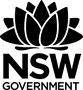 Question bank for proof by inductionPart A – summative proofsProve by mathematical induction that the following formulas are true for every positive integer value of n.Part B – divisibility proofsProve by mathematical induction that the following formulas are true for every positive integer value of n.NumberEquation12345678910NumberEquation1  is divisible by 3.2 is divisible by 5.3The sum of the cubes of three consecutive integers is divisible by 3.4 is an even number i.e. divisible by 25 is divisible by 3.6 is divisible by 4.7 is divisible by 3 for all .8  is divisible by 2 for all positive integers .9If then  is divisible by  for all positive integers . 
(Hint: Add and subtract  to  then group terms and factor.)10If then  is divisible by  for all positive integers 